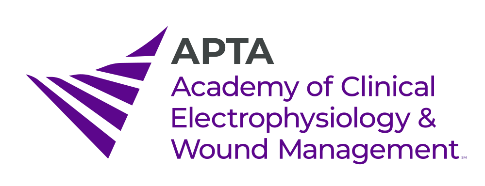 Biophysical Agents (BPA) Special Interest Group (SIG)Potential Candidate FormINSTRUCTIONS: The Biophysical Agents Special Interest Group Nominating Committee is seeking recommendations for the 2021 Slate of Candidates. If you have been recommended for SIG office and have consented to serve, or if you wish to nominate yourself, please complete this form. Type your answers and email them, along with the requested materials listed at the bottom of this form to Thomas Nolan, the BPA-SIG Nominating Committee Chair at thomas.nolan@stockton.edu on or before April 15, 2021. This information will only be viewed by the BPA SIG Council of Officers to assist them in getting to know potential candidates better. Please keep your responses brief.If you have any questions, please contact info@acewm.org.Deadline for submission: April 15, 2021.Position within the SIG: (choose one)____Vice-ChairDuties and Responsibilities: Finance Committee member; assume duties of Chair if Chair is absent or unable to serve.	____Financial OfficerDuties and Responsibilities: Chairs the Finance Committee; records SIG member dues payments; requests the Academy distribute a payment for services and/or reimbursement from the SIG treasury on behalf of the Council.____ At-Large OfficerDuties and Responsibilities: Finance Committee member; responsible for the SIG section of the    Academy’s website. Please answer the following questions:Why do you want to serve in the role for which you have consented?What experience, talents, and skills would you bring to the role for which you have consented?When you are part of a group or team, what are your strategies to help the team build consensus on a decision that cannot be agreed upon? Please provide an example below.___ I consent to serve according to the applicable ACEWM policies & procedures.Name of Applicant: __________________________________                  Date: _____________Attachments:Resume: Please include a brief resume/CV as a separate document.